Výsledky volby Prezidenta ČRII. koloKrumvíř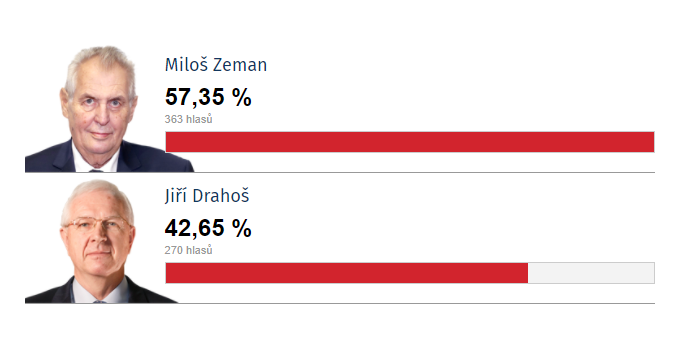 